REGULAMIN KONKURSU RECYTATORSKIEGO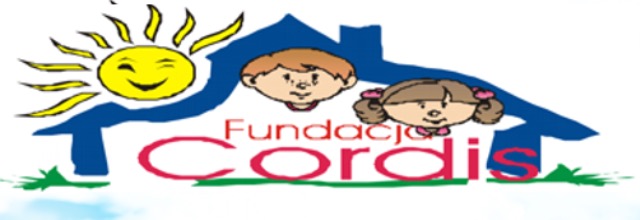 „ŚWIAT RADOSNEGO DZIECKA WEDŁUG LUDWIKA JERZEGO KERNA”Nazwa konkursu: „Świat radosnego dziecka według  Ludwika Jerzego Kerna”Organizatorem jest Fundacja Cordis ul. Jeziorna 316-300 Augustów, tel.87 644 31 61 p. Iwona ŁukawskaCele konkursu:-popularyzacja twórczości L. J. Kerna oraz rozwijanie zdolności recytatorskich,-zainteresowanie dzieci i młodzieży poezją oraz zachęcenie do występów przed szerszą publicznością,-prezentacja umiejętności dzieci i uczenie rywalizacji w przyjaznej atmosferze,-wspólna integracja między placówkami wsparcia dziennego na terenie miasta        3. Zasady uczestnictwa:-konkurs przeznaczony jest dla dzieci w  wieku 6-14 lat uczęszczających do placówek wsparcia dziennego-każda placówka typuje minimum 6 dzieci , można do 8 dzieci wyłonionych podczas swoich wewnętrznych eliminacji-konkurs będzie miał formę prezentacji dowolnego utworu Ludwika Jerzego Kerna, dodatkowo pod uwagę będzie brane odpowiednie, dopasowane do utworu przebranie, rekwizyty, scenografia itp.-zgłoszenia do konkursu proszę kierować najpóżniej  do dnia: 06.02.2017 na adres email: fundacjacordis@o2.pl lub tel. 87 644 31 61 lub osobiście wypełnioną  kartę dostarczyć do Fundacji4. Przebieg konkursu: Przebieg konkursu jest dwustopniowy:1/ eliminacje wewnętrzne w każdej placówce-opiekun typuje najlepszych  od 6 do 8 uczestników2/ Międzyświetlicowy konkurs w Fundacji, który odbędzie się dnia 17.02.2017 o godz. 15.305. Kryteria oceny:Komisja dokonuje oceny wg następujących kryteriów:-dobór  i  pamięciowe opanowanie tekstu-interpretacja tekstu-kultura słowa-ogólny wyraz artystyczny (uzasadniony gest sceniczny, element ruchu, strój, rekwizyty)6. Nagrody dla laureatów: Laureaci I, II, III msc otrzymują nagrody rzeczowe oraz dyplomy. Pozostałym uczestnikom konkursu zostaną wręczone dyplomy –podziękowania. Na wszystkich uczestników czeka słodki poczęstunek z herbatką.SERDECZNIE ZAPRASZAMY I JAK CO ROKU  CZEKAMY NA WAS!KARTA ZGŁOSZENIA  W KONKURSIE RECYTATORSKIM„Świat radosnego dziecka według  Ludwika Jerzego Kerna”w Fundacji Cordis w dniu 17.02.2017 o godz.15.30Nazwa placówki i tel. kontaktowy:Dane uczestnika konkursu:Imię i nazwisko opiekuna:L.p.Imię  i nazwiskoWiek uczestnikaTytuł wiersza1.2.3.4.5.6.7.8.